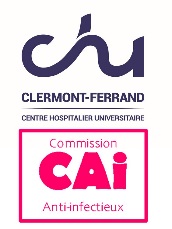 Compte Rendu Commission des Anti-infectieux09/03/2023Présents : Hadrien Mallet (invité), Florent Ferrer, Guillaume Laurichesse, Audrey Valdes, Renaud Guérin, Sylviane Dydymski, Laurence Badrikian, Magali Vidal, Frédéric Robin, Claire Chatron, Olivier Baud, Virginie Rieu, Natacha Mrozek. Point rupture en antibiotiques Hôpital et VilleTableau de suivi des disponibilités en ville et à l’hôpitalMise à jour par la PUI – Emma Moulin, interne en pharmacieDisponible auprès de la pharmacie et dans le serveur des maladies Infectieuses rubrique Pharmacie (pour le moment)Retour de disponibilité de lévofloxacine per os au CHU le 08/03/2023Contingentements maintenus hôpital : aztréonam, rifampicine IV, clarithromycine IVVille : AMOX AUGMENTIN CEFIXIME PYOSTACINE SPIRAMYCINE, …Tableau du 06/03/2023 :Point CAQESAudit ATBthérapie > 7 joursRésultats :Services tirés au sort pour 10 dossiers successifs sur la période de recueil :10 dossiers en chirurgie orthopédique, 10 dossiers en service de réanimation adulte, 10 dossiers en service de rhumatologie, 10 dossiers en services de Maladies Infectieuses et Tropicales, 10 dossiers en service de médecine interne.Nombre de dossiers étudiés au total : 50 dossiers.% de NON-CONFORMITE = 16%Audit libre : thème Clostridioides DifficileRésultats :Sex ratio H/F = 61/48 = 1.27Moy âge = 69.6 ans1er episode : 90/109 =82.6 %, 2ème épisode 13/109 = 11.9% et >2 épisodes = 6/109 =5.5 %% DE NON CONFORMITÉS : 47/109 = 43,1%Non conformités : 3 erreurs sur posologie, 1 erreur sur durée de traitement, 43 erreurs sur choix de la molécule.Pharmacologie : Suivi pharmacologique Thérapeutique des Anti infectieux, Florent FerrerVariabilité pharmacocinétiques qui peut s’expliquer par différents paramètres comme le remplissage vasculaire, les techniques de suppléance, SRIS, défaillances d’organes, …Intérêt dans ces contextes de suivi thérapeutique et pharmacologiques (STP)Présentation par Florent Ferrer du projet du CHU :Développement dosages des beta lactaminesDes anti TKDes antifongiquesEchanges et commentaires :Intérêt certain pour le suivi de toxicité – effets secondaires + dans les ttt de longues duréesDemande R Guérin : Bactrim TigécyclineIntérêt pour ertapeneme et ceftriaxone pour des adm parfois de 2/jour ?Demande M Vidal valganciclovir, ganciclovirDemande C Chatron : dalbavancine pour > 1 admDemande G Laurichessse : itraconazole (long court) et dans mycobactéries atypiquesDemande M Vidal : qu’en est il des remboursements de certains prélèvements en ville ?Communication avec la biologie de ville Bactériologie : Recommandations CA-SFM 2022Evolutions en terme de rendu d’antibiogrammes suite aux recommandations du Comité de l’Antibiogramme de la Société Française de Microbiologie (CA-SFM). :Certains établissements ont déjà mis en place les recommandations du CA-SFM. La plus grosse évolution concerne le rendu de la catégorisation des antibiotiques.EN BREF :Jusqu’alors rendu S pour sensible, I pour intermédiaire et R pour résistant.  En pratique, un I était assimilé à un R.Désormais : ce sera rendu S pour sensible à posologie standard, SFP : Sensible forte posologie et R pour résistantDes recommandations ont été émises quant aux posologies « standards » et « fortes posologies » par le CA-SFM, la SPILF et la SFPT.Au CHU, le logiciel actuel ne permet pas de modifier les lettres de rendus : ça restera S, I et R (donc sur les présentations de Cyberlab) sauf si sur les rendus en PDF et dans ce cas un texte sera ajouté avec un rendu avec les termes ci-dessus.Cette modification va s’accompagner de la disparition de la zone sensible pour certains couples bactérie/antibiotique.Le cas le plus problématique est celui des bactéries du genre Pseudomonas pour lesquelles toutes les beta-lactamines usuelles à l’exception du méropénème ne seront plus catégorisées que « Sensible à forte posologie » ou « Résistant ».Cette modification est cohérente avec les recommandations de posologies pour le traitement des infections dues à des bactéries du genre « Pseudomonas », cependant la présence d’une catégorisation I pour toutes les beta-lactamines à l’exception du méropeneme qui sera catégorisé S risque d’encourager à une surprescription du méropenem. C’est ce qui s’est produit dans la plupart des établissements ayant commencé à appliquer ces nouvelles recommandations.Il faut donc tout un processus pédagogique pour que ces modifications de rendu soient les plus claires possibles pour les services de soins.Echanges et commentaires :Proposition C Chatron : passage en COMEDIMS pour session de mai (contact L Bernard et S Mathieu)Bons UsagesPaludisme : Audrey Valdes, Magali Vidal, Clémence RichaudRevoir posologies en pédiatrieProposé S Dydymski : remettre dans le doc la partie prévention (qui avait été initialement mise)Dernière relecture par : Dr Ayrault BactériémieRelecture par : F. Robin et E. MaurinBon usage arthrites septiques : bien avancé, réunion à prévoir.Autres sujetsCaspofungine et Posaconazole IV Sortie de la liste en sus = Intra GHSMise en dotation dans les services de : MIR, RMC, hématologie = plus d’ordonnance pour demander le traitementPour tous les autres services : ONSpé toujours disponible, ou ON ou demande comme tout autre traitement par les IDE auprès de la pharmacie  analyse pharmaceutique systématique avant dispensationEvaluation de l’impact financier et bon usage fin 2023Contingentement AZACTAM + RIFAMPICINE IV et sol buv  envoi doc Sanofi en systématiqueFosfomycine IVRetour de production par le laboratoire français DelbertTesté sur antibiogramme?Quelles indications?Réfléchir à la place de cette molécule d’ici prochaine CAIUNACIM : ampicilline + sulbactamDisponible du matin à l’après-midi si nécessaire (dépannage grossiste)